12/01/2023BionexoRESULTADO – TOMADA DE PREÇONº2023121EM33556HEMUO Instituto de Gestão e Humanização – IGH, entidade de direito privado e sem finslucrativos, classificado como Organização Social, vem tornar público o resultado da Tomadade Preços, com a finalidade de adquirir bens, insumos e serviços para o HEMU - HospitalEstadual da Mulher, com endereço à Rua R-7, S/N, Setor Oeste, Goiânia, CEP: 74.125-090.Bionexo do Brasil LtdaRelatório emitido em 12/01/2023 15:02CompradorIGH - HEMU - Hospital Estadual da Mulher (11.858.570/0002-14)Rua R 7, esquina com Av. Perimetral s/n - Setor Oeste - GOIÂNIA, GO CEP: 74.530-020Relação de Itens (Confirmação)Pedido de Cotação : 264478351COTAÇÃO Nº 33556 - MEDICAMENTO - HEMU JANEIRO/2023Frete PróprioObservações: OBSERVAÇÕES: *PAGAMENTO: Somente a prazo e por meio de depósito em conta PJ do fornecedor. *FRETE: Sóserão aceitas propostas com frete CIF e para entrega no endereço: RUA R7 C/ AV PERIMETRAL, SETOR OESTE, Goiânia/GO CEP:74.125-120, dia e horário especificado. *CERTIDÕES: As Certidões Municipal, Estadual de Goiás, Federal, FGTS e Trabalhistadevem estar regulares desde a data da emissão da proposta até a data do pagamento. *REGULAMENTO: O processo de comprasobedecerá ao Regulamento de Compras do IGH, prevalecendo este em relação a estes termos em caso de divergência.Tipo de Cotação: Cotação EmergencialFornecedor : Todos os FornecedoresData de Confirmação : TodasValidade CondiçõesFaturamento Prazo deFornecedordadeFreteObservaçõesMínimoEntregaProposta PagamentoPrezado (a) O prazo de pagamento sob analise decredito previa; Estoque sujeito a alteracao; Propostavalida por 24 horas ou enquanto durar os estoques.Entrega ***ENTRE 2 A 5 dias uteis (Exceto FINAISDE SEMANA E FERIADO)*** caso tenha soro naproposta. Estamos a disposicao para negociacao;Para novos cadastros, acesse:Belive Medical ProdutosHospitalares LtdaCONTAGEM - MG2dias após1Amanda Soterio - (19)R$ 1.000,000012/01/202330 ddlCIFconfirmação32560500vendas8@belivemedical.com.brhttps://belivemedical.com/ficha Em caso de duvida,sigo a disposicao; Amanda Soterio WhatsApp (19)Mais informações987472905 E-mail: vendas8@belivemedical.com.brTel.: (19) 32560500FARMATERMEDICAMENTOS LTDABELO HORIZONTE - MGWeb Service Farmater - (31)3dias após2R$ 750,000008/02/202330 ddlCIFbanco do brasil s/a ag 1229-7 c/c 69547-5confirmação3224-2465vendas@farmater.com.brMais informaçõesProgramaçãode EntregaPreçoUnitárioValorTotalProdutoCódigoFabricante Embalagem FornecedorComentárioJustificativaBrasíndice Rent(R$) QuantidadeUsuário;SENSORIAL,STOCK MED,CIRÚRGICA RIOCLARENSE eHOSPFAR nãoatendem acondição depagamento /prazo. UNIRosana DeOliveiraMoura10 MG/MLBelive MedicalProdutosHospitalaresLtdaATRACURIO SOL INJ10MG/ML - 2.5ML -AMPOLA 25MGSOL INJ CX25 AMP VDTRANS X 2,5MLTRACUR,CRISTALIAR$20,5900R$26465-nullR$ 0,000050 Ampola1.029,500010/01/202310:43HOSPITALARnão respondeue-mail dehomologação.;MULTIFARMA,DIMASTER, MEDCENTER eCIRÚRFICA RIOCLARENSE nãoatendem acondição depagamento /prazo. ATIVAMÉDICO eCITRATO DEFENTANILA SOL. INJ0MCG/ML  AMPOLA DE0ML - > NÃO DEVEAPRESENTARFOTOSSENSIBILIDADE.Rosana DeOliveiraMoura0,05 MG/MLSOL INJBelive MedicalProdutosHospitalaresLtda5FENTANEST,EMSR$3,7800R$428046-IM/IV CX 25FA VD AMB XnullR$ 0,0000500 Unidade11.890,000010/01/202310:4310 MLPROTEGEMEDnãoresponderam e-mail desolicitação.5FLUCONAZOL SOL INJ 16123200MG BOLSA - BOLSA-FLUCONAZOL,CRISTALIA2 MG/ MLSOL INJINFUS IV CTBelive MedicalProdutosHospitalaresLtdanull;MULTIFARMA,DIMASTER,COMERCIALCIRÚRGICA RIOCLARENSE,DIPHA,HOSPFAR,GOYASSERVICE, eSTOCK MED nãoatendem aR$14,3500R$ 0,000054 BolsaR$774,9000Rosana DeOliveiraMoura06 BOLSPLAS10/01/202310:43TRILAMTRANS  SISTFECH X 100MLcondição depagamento /prazo. UNIhttps://bionexo.bionexo.com/jsp/RelatPDC/relat_adjudica.jsp1/2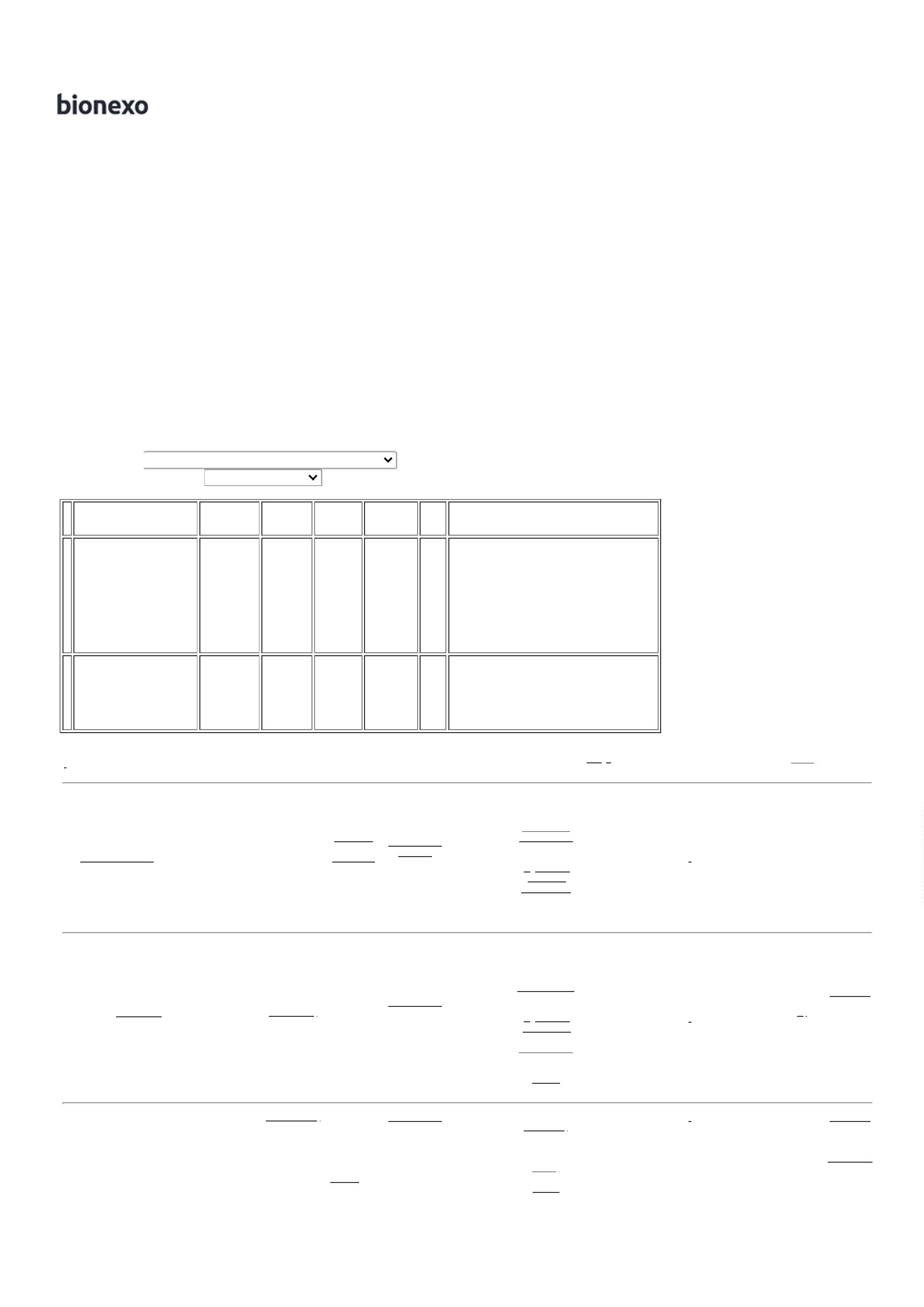 12/01/2023BionexoHOSPITALARnão respondeue-mail dehomologação.;VIVAFARMACEUTICA,DIPHA,SULMEDIC,MULTIFARMA,GLOBALHOSPITALAR,COMERCIALCIRÚRGICA RIOCLARENSE, MEDFUTURA eGOYAZ SERVICEnão atendem a 5,6200condição de5MG/MLRosana DeOliveiraMouraSOL INJIV/IM/RETCX 10 AMPVD AMB X 10MLBelive MedicalProdutosHospitalaresLtdaMIDAZOLAM SOL INJ50MG 10ML (M) -UNIDADEDORMIRE,CRISTALIAR$R$618577-nullR$ 0,0000500 Unidade2.810,000010/01/202310:43pagamento /prazo. CMHOSPITALAR,PROTEGEMED,VFB BRASIL eATIVA MÉDICOnãoresponderam e-mail dehomologação.;GLOBALHOSPITALAR eCOMERCIALCIRÚRGICA RIOCLARENSE nãoatendem acondição depagamento /prazo. ONCOVITnão atingiufaturamentomínimo. CMHOSPITALARnão respondeu -mail deRosana DeOliveiraMouraBelive MedicalProdutosHospitalaresLtdaPANCURONIO SOL INJPANCURON,CRISTALIAR$8,1100R$405,500076481-CXAnullR$ 0,000050 Ampola4MG 2ML - AMPOLA10/01/202310:43homologação.PRESTAMEDnão atingiufaturamentomínimo.TotalParcial:R$1154.06.909,9000Total de Itens da Cotação: 7Total de Itens Impressos: 5Programaçãode EntregaPreçoUnitárioValorTotalProdutoCódigoFabricante Embalagem FornecedorComentárioJustificativaBrasíndice Rent(R$) QuantidadeUsuário;MED CENTERnão atende acondição depagamento /prazo. LOGMEDcom múltiplo deembalagemacima dosolicitado.ATIVA MÉDICO,PROTEGEMED eVFB nãoRosana DeOliveiraMouraAMIODARONA200mg 30cprFARMATERMEDICAMENTOS 200mg 30cprAMIODARONAAMIODARONA 200MG -COMPRIMIDOR$1,0000R$30,000018087-*GENERICO* --MEDLEYGENERICOSCPR$ 0,000030 ComprimidoLTDA*GENERICO*10/01/202310:43responderam e-mail dehomologação.;ATIVAMÉDICO,PROTEGEMED eVFB BRASIL nãoresponderam e-mail dehomologação.COMERCIALCIRÚRGICA RIOCLARENSE,STOCK MED,MED CENTER,WERBRAN,AZITROMICINARosana DeOliveiraMoura--500 MG COMFARMATERMEDICAMENTOSLTDAAZITROMICINA500mg -  -ComprimidoRevestido - 5 -CIMEDAZITROMICINA 500MG - COMPRIMIDOAZITROMICINA, REV CT BLR$3,0000R$720,000035225-R$ 0,0000240 ComprimidoCIMEDAL PLASTRANS X 510/01/202310:43CIENTÍFICAMÉDICA eHOSPFAR nãoatendem acondição depagamento /prazo.TotalParcial:R$750,0000270.0Total de Itens da Cotação: 7Total de Itens Impressos: 2TotalGeral:R$1424.07.659,9000Clique aqui para geração de relatório completo com quebra de páginahttps://bionexo.bionexo.com/jsp/RelatPDC/relat_adjudica.jsp2/2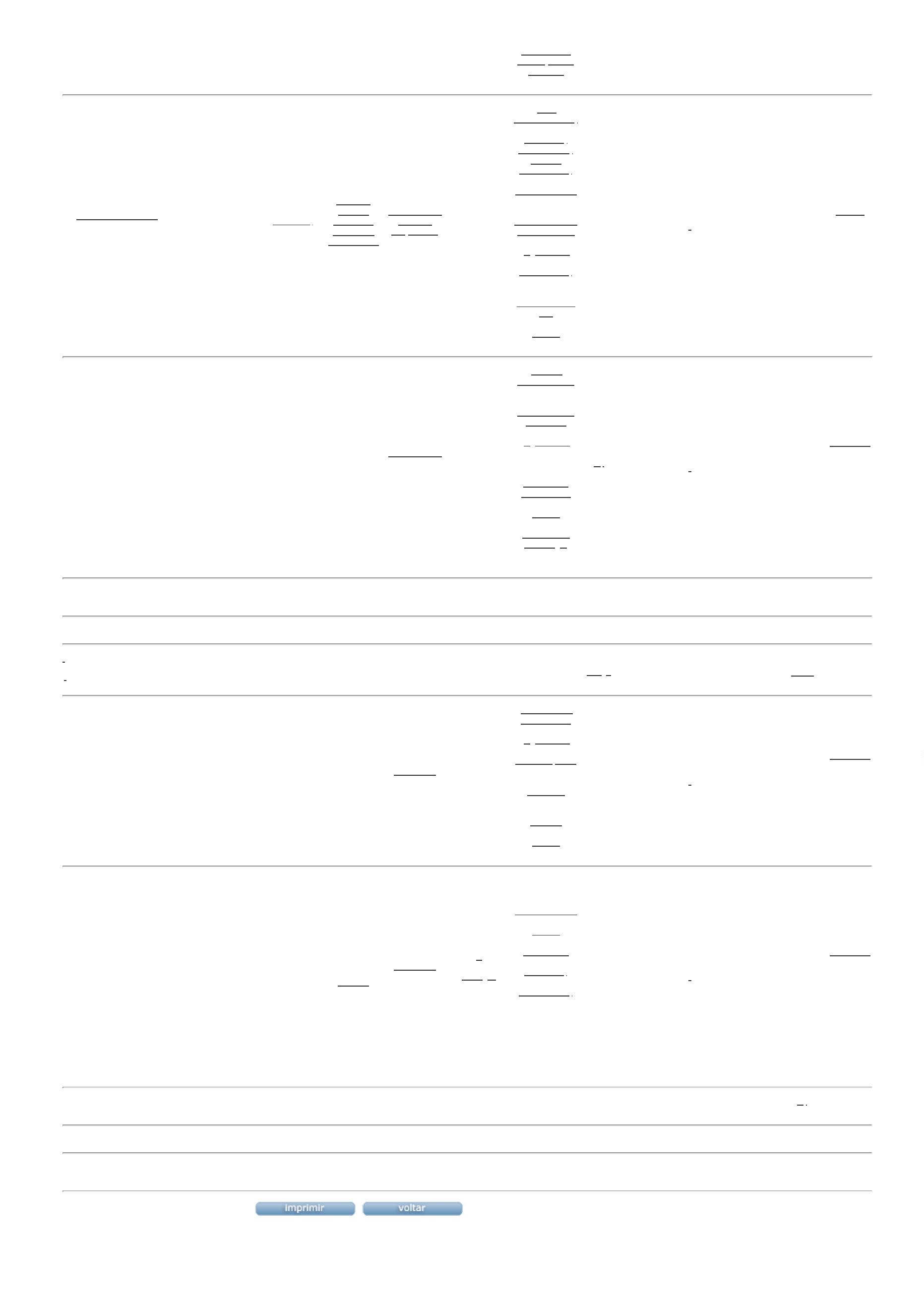 